津山市高齢介護課　　福島・佐々木行FAX　３２－２１５３令和元年9月２日（月）介護予防ケアマネジメント質の向上研修会　参加申込書事業所名【　　　　　　　　　　　　　　　　　　　　　　】電話番号【　　　　　　　　　　　　　　　　　　　　　　】会場準備の都合上、８月１６日（金）までにFAXでお申し込みください。　参加者氏名参加者氏名講師に尋ねたいこと等ありましたらご記入ください。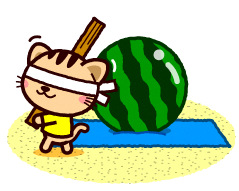 講師に尋ねたいこと等ありましたらご記入ください。